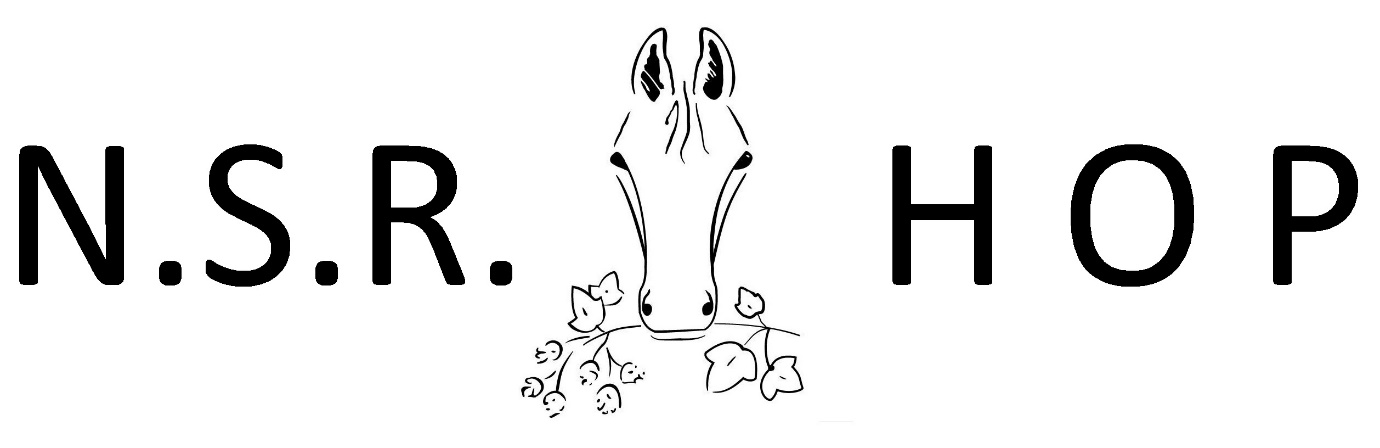 Aanmeldingsformulier Nederlandse Studenten Rijvereniging HOPAlgemeen
Naam: 
Adres:
Postcode en Woonplaats:
E-mailadres:
Telefoonnummer:
Geboortedatum:Studiegerelateerd
Naam opleiding:
Welke universiteit/hogeschool:
Verwachte afstudeerjaar:Paardgerelateerd
Rijervaring:
*Bij het aangaan van het lidmaatschap verklaar ik ermee akkoord te gaan dat mijn gegevens opgeslagen worden in de administratie van N.S.R. HOP. Daarnaast ga ik akkoord dat foto’s gemaakt tijdens activiteiten van de vereniging op de sociale media/website/promotiematerialen van N.S.R. HOP worden geplaatst. Het is daarbij natuurlijk altijd toegestaan om te vragen of een foto verwijderd kan worden. Meer informatie is te vinden in onze privacyverklaring, te vinden op www.hopmail.nl, voor vragen kunt u contact opnemen met info@hopmail.nl. 